2022 Decatur Township Scholarship Association Inc. (DTSA) – HONOR APPLICATIONThis application is an HONOR APPLICATION for use in MS Word – For High School Seniors. Please note:  If you have already graduated from high school, this is NOT the application for you. The Alumni or Renewal Application should be used.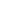 AGREEMENT:  (VOID without completing the Checklist below)In submitting this application, I certify that the information provided is complete and accurate to the best of my knowledge.  Falsification of information may result in termination of any scholarship granted.I understand that I am eligible to apply for an Honor scholarship, as long as I am a High School Senior in a Metropolitan School District of Decatur Township school or a resident of Decatur Township.  I have at least a GPA of 2.5 (out of 4.0) or I will submit 2 letters of recommendation from a teacher or administrator with this application.I understand that I must be applying as a full time student at a 2 or 4 year college or university or a Vocational/Technical (Vo-Tech) school.I understand I need to E-mail application to Ms. Wilson, DCHS or Ms. Gayle, DTSE by the END of the SCHOOL DAY, February 4, 2022.         If no school on Feb 4th, by the end of the next school day.   I agree to submit with the application a photo, which I agree to allow DTSA to use for publicity purposes.  Do not submit a copyrighted photo unless permission has been granted from the photographer to reproduce the image.I understand that I will be notified, when selections have been made, prior to the Decatur Township Scholarship Association Afternoon of Recognition to be held on Sunday, May 15, 2022, which I agree to attend or send a representative, if I am granted a Scholarship.I understand that I will be able to view a list of applications received beginning Feb 14, 2022.I understand that scholarship recipients will be posted on the MSD Decatur Township website at www.DecaturProud.org  Under Community, select Decatur Twp. Scholarship Assoc. on or about April 15, 2022.I understand checks not cashed within 90 days will be forfeited and returned to the general fund, unless prior arrangements are made.  Special exceptions will be given under unusual circumstances such as being called back into active military service.  Those not continuing in school the second semester as full time undergraduate or vocational students forfeit the remainder of their scholarship.  If I change schools, it is my responsibility to notify the DTSA Treasurer.I understand I can call Awards Selection Chair, Sandy Owens at 317-691-8348 if I have questions.Applicant’s Full Name: _     ____________________________________________________ CHECKLIST:  VOID WITHOUT COMPLETING      All sections of application completed.      All Checklist items completed.      Photo included in E-mail for publicity purposes.      Letters of recommendation, if applicable, included in E-mail.      E-mail application to Ms. Wilson, DCHS or Ms. Gayle, DTSE by the END of the SCHOOL DAY, February 4, 2022.         If no school on Feb 4th, by the end of the next school day.         Applicant verifies to the accuracy of this application.        Parent or Guardian verifies to the accuracy of this application.APPLICANT DATA SECTION (Section not scored – 0 points)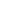 Last Name       First Name        MI       E-mail Address       Permanent Street Address of Applicant       City       	State 	        	Zip Code       Telephone       	Date of Birth (mm/dd/yyyy)      	  Male/Female       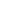 NAMES OF PARENTS/GUARDIANS        _____________________(Use names you wish read at the scholarship presentation, or printed for public relation purposes.)Permanent Address of Parent/Guardian      City       	State 	        	Zip Code       Telephone        	Parent/Guardian E-mail Address      SCHOOL DATA SECTION (Section not scored – 0 points)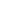 High School Attended       Anticipated Year and Month of High School Graduation      Post-Secondary School for which the applicant’s scholarship is requested      Address of Post-Secondary School      City       	State 	        	Zip Code      Major Field of study      Type:        4-Year College/Univ.        Vo-Tech         2 Yr Jr. College        Other               Full-time Student	Class Standing Next School Year:	      Freshman	     Sophomore        Junior        Senior Anticipated year and month of post-secondary graduation      Check ALL schools that you’ve attended in Decatur Township.    ECC/Liberty Early Elem        Lynwood       Stephen Decatur     Valley Mills     West Newton     DILC Gold        DILC Blue       DMS       DDA/ DTSEDCHS Communities:     Choice      EDGE      IA       Quest & Inquiry     New TechGive a statement of your plans as they relate to your career objectives and future goals.2022 Decatur Township Scholarship Association (DTSA) – HONOR APPLICATIONPERSONAL DATA SECTION (Section worth 55 points)WORK EXPERIENCE SECTION (Section worth 20 of 55 points)Describe your work experiences during the past 4 years.  Indicate dates of employment in each job and approximate number of hours worked each month.  If you started work prior to four years ago, use a start date of four years ago.SCHOOL AND COMMUNITY INVOLVEMENT SECTION (Section worth 20 of 55 points)List all school activities and all community activities in which you have participated without pay during the past 4 years (e.g., student government, music, sports, Red Cross, church work, 4-H, other volunteer work, etc.)  Indicate years of participation (out of past 4 years).  Indicate all special awards, honors or offices held.DTSA INVOLVEMENT SECTION (Section worth 5 of 55 points)List all activities with DTSA or Decatur Township Dollars for Scholars in which you have participated during the past 4 years.  Indicate years of participation.UNUSUAL CIRCUMSTANCES SECTION (Section worth a possible 10 of 55 points)Please report any unusual family or personal circumstances you feel warrant attention.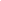 TRANSCRIPT INFORMATION SECTION (Section worth 120 points)(To be filled in by High School Counselor)SCHOLASTIC PERFORMANCE SECTION (Section worth 80 points)Cumulative grade point average: _______/ 4.0 scale. Be sure to complete all pages of the application.Be sure to save a copy & complete all the checkboxes on front page.Be sure to E-mail application to: Ms Wilson, DCHS or Ms Gayle, DTSE School CouncelorsBe sure to E-mail Photo & Letters if applicable to 1hawkfan@comcast.net PositionDate From (mo/yr)Date To (mo/yr)Total # of Months WorkedAverage Hours Worked per MonthActivities18-1919-2020-2121-22Special Awards, Honors, OfficersActivity18-1919-2020-2121-22Activity18-1919-2020-2121-22